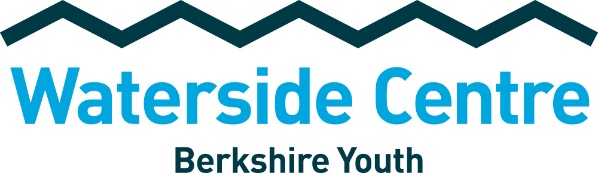 Volunteer Opportunities at Waterside CentreFront of House SupportOverview: We are looking for warm and friendly volunteers to welcome our visitors to Waterside Centre.
Hours/days: Tuesdays – Saturdays, any time between the hours of 9am – 5pm
Commitment: Minimum of 1 hr per week, no maximum! 
Where: Waterside Centre, Newbury
Overview of responsibilities:  Greet our visitors as they come in and welcome them to Waterside CentreOffer an introduction to visitors when requested and/or appropriate to do so, including background information relating to the Waterside Centre (and its facilities and activities) Help with administrative tasks, such as answering the phone, handing out leaflets/guides, building checks and basic reception dutiesAnswer questions or queries from visitors, such as directions, opening times etc and direct more complex questions to a member of staff, if necessarySupervise visitors in relation to health and safety and the rules of Waterside Centre. Raising minor issues with visitors directly and referring any escalating problems to a member of staffAssisting in the case of an emergency, such as a fire, and following the necessary procedures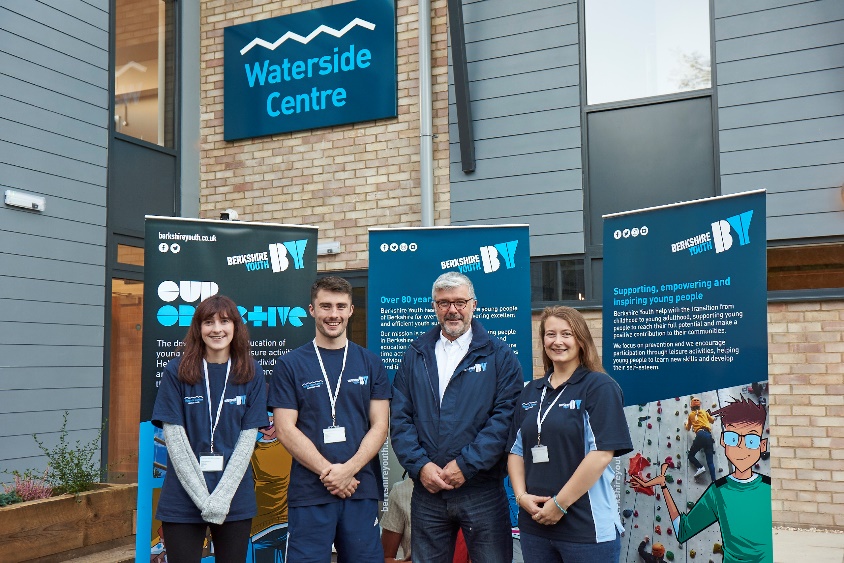 Community Larder Support

Overview: We are looking for volunteers to directly support the Waterside Community Larder, which empowers people in need with food and advice in a place where members feel they belong.
Hours/days: Tuesdays between the hours of 10am – 4pm
Commitment: Minimum of 1 hr per week, no maximum! 
Where: Waterside Centre, Newbury
Overview of responsibilities:  
Set up hall for food distributionLogging members on CRMSetting up new members on CRMEnsuring Health and Safety of volunteersEnsuring equitable distribution of foodConnecting members with partner servicesEncouraging engagement from partner servicesWelcoming families and individuals to the LarderSupport the raising of Community Larder profileEncourage new members to joinWork within guidelines of Berkshire Youth policies and proceduresEffectively complete monitoring and compliance paperwork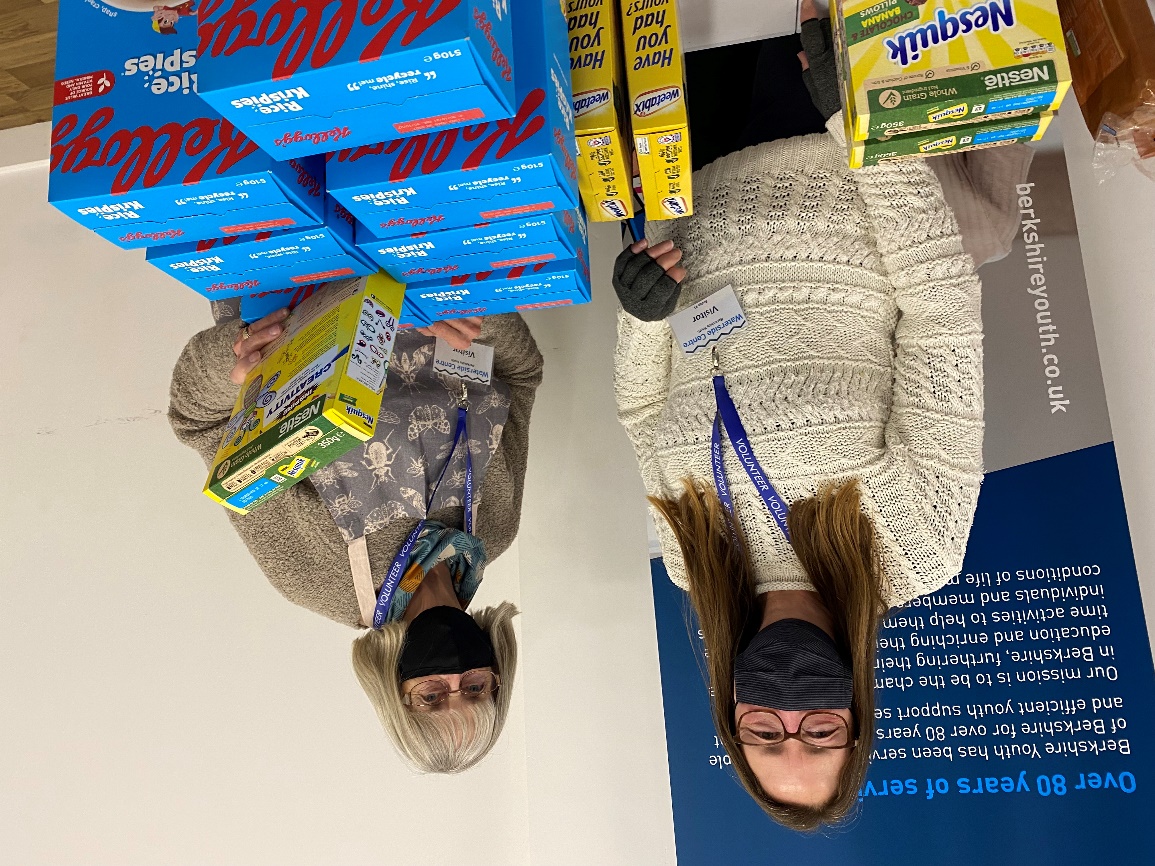 Youth Activity Support Overview: We are looking for motivated individuals to support the youth work team delivering Youth Activities for Waterside Centre.
Hours/days: Mondays – Friday, any time between the hours of 9am – 7pm Commitment: Minimum of 1 hr per week, no maximum! 
Where: Waterside Centre, Newbury
Overview of responsibilities:Greeting and registering participants as they arrive and leave the centre for their activitiesSupporting Youth Workers in delivering activities to participants, e.g. climbing, paddle, sports and arts and craftsSupport the youth work team providing day to day support and advice to young people accessing Waterside CentreActively engage and encourage young people’s participation in activities at Waterside Centre and in their communitySetting up/packing down equipment, following procedure for Health and SafetyWork within guidelines of Berkshire Youth policies and procedures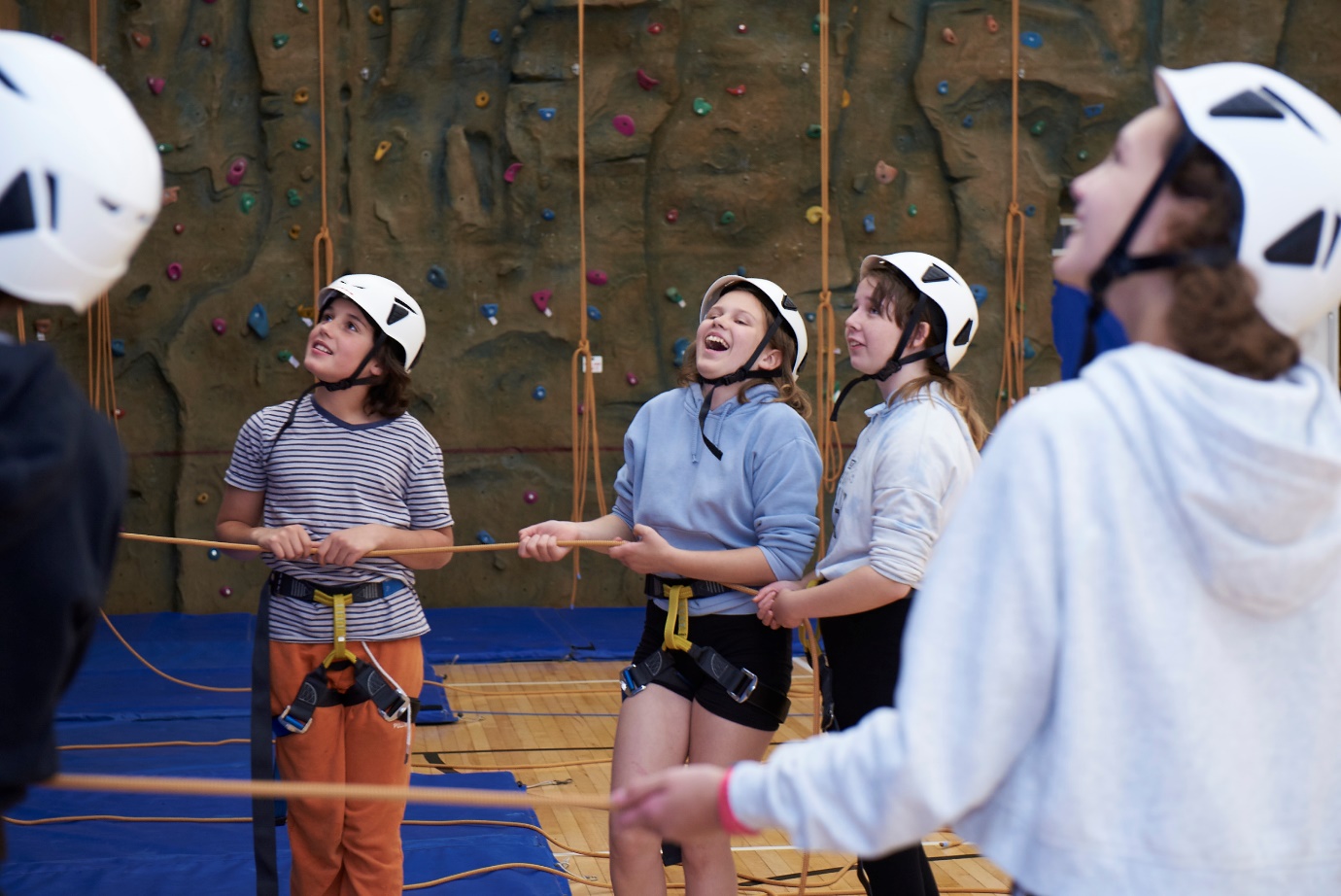 Waterside Centre, Waldegrave Place, Northbrook St, Newbury, RG14 1DST 01635 018500E waterside@berkshireyouth.co.uk